
Allegato 1 – domanda di partecipazione edizione 2020Ambito nel quale si colloca la ricerca:      Metodi, mezzi e valutazione dell’allenamento e dell’insegnamento nello sport      Le scienze sociali applicate al contesto sportivo      La gestione, l’organizzazione e la valutazione delle organizzazioni sportiveAi sensi della legge 196/03 (tutela della persona ed altri soggetti rispetto al trattamento dei dati personali), autorizzo al trattamento dei dati personali											firma______________________ li _______________                                                           _______________________________      Ferma restando la proprietà intellettuale sul lavoro consegnato, la Scuola dello Sport si riserva il diritto di utilizzare e riprodurre il suddetto materiale, anche successivamente alla scadenza della presentazione finale prevista il dicembre 2019. L’eventuale pubblicazione, anche parziale, da parte della Scuola dello Sport può avvenire indicando che il lavoro è stato realizzato dall’Autore, senza necessità di specifica autorizzazione da parte dello stesso.											firma________________________________ NomeCognomeTitolo del lavoroTitolo del lavoroUniversità  / Istituto di ricerca d’appartenenzaUniversità  / Istituto di ricerca d’appartenenzaIndirizzo dell’autoreIndirizzo dell’autoretel.tel.e-maile-mailVarie: come è venuto a conoscenza del Premio?Varie: come è venuto a conoscenza del Premio?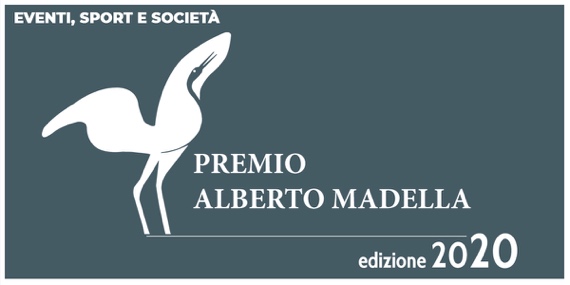 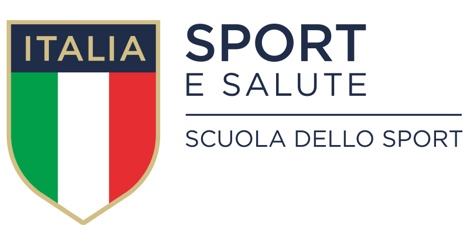 